Памятки для родителей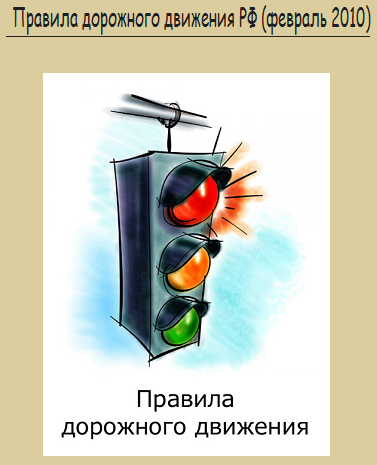 «Дорога в школу»Уважаемые родители!Пройдите, пожалуйста, этим, уже, вероятно, «сложившимся» маршрутом вместе с вашим ребенком. Поговорите о том, почему очень важно в школу и обратно ходить одной и той дорогой.Обратите внимание вашего ребенка на все опасности и скрытые «ловушки», которые могут подстерегать его на пути. Подумайте вместе, можно ли изменить этот маршрут так, чтобы он стал более безопасным.Засеките, пожалуйста, время, необходимое для того, чтобы ваш ребенок мог спокойно, не торопясь пройти путь из дома в школу и обратно.Постарайтесь до следующего занятия несколько раз пройти по этому маршруту вместе. Отмечайте и обсуждайте любые изменения дорожных ситуаций, с которыми вы сталкиваетесь на этом пути.«Где еще можно переходить дорогу»Уважаемые родители!Если вы с вашим ребенком окажитесь в районе, где есть подземный (или надземный) пешеходный переход, пройдите, пожалуйста, по нему. Поговорите о том, почему этот вид пешеходного перехода самый безопасный.Посвятите, пожалуйста, отдельный разговор правилам перехода дороги вне перекрестка и пешеходного перехода. Поговорите о том, в каких случаях можно прибегать к такому способу перехода, чем он отличается от других переходов, правила перехода которых ваш ребенок уже освоил на предыдущих занятиях. Потренируйтесь переходить проезжую часть в тех местах вашего микрорайона, где в зоне видимости отсутствуют пешеходный переход или перекресток.Всякий раз обращайте внимание вашего ребенка на пешеходов, нарушающих Правила дорожного движения. Говорите о том, к каким последствиям это может привести. Но не в коем случае не запугивайте ребенка – просто спокойно объясните ситуацию. Спросите у него, что он сам думает по этому поводу.Уважаемые мамы и папы! Помните, что жизнь и безопасность детей на дорогах зависит, прежде всего, от вас. Учите детей безопасному поведению на дороге своим примером!Важно научить их наблюдать, ориентироваться в обстановке на дороге, оценивать и предвидеть опасность. Находясь на дороге со своими детьми, применяйте некоторые методы, которые помогут вам и вашему ребёнку сформировать навыки безопасного поведения. Никогда не спешите на проезжей части. Не переходите дорогу на красный или жёлтый сигнал светофора. При выходе из автобуса, трамвая, такси, помните, что вы должны сделать это первыми. Выйдя из общественного транспорта, подождите, когда он отъедет от остановки, и только после этого переходите проезжую часть дороги. Не разговаривайте при переходе дороги. Никогда не переходите дорогу наискосок. Постоянно обсуждайте с ребёнком возникающие ситуации на дорогах, указывая на скрытую опасность. Особое внимание необходимо уделить детям, имеющим проблемы со зрением. Боковое зрение играет огромную роль при переходе улицы. Приучитесь сами и приучите детей переходить дорогу не там, где вам надо, а там, где есть переходы. Научите всматриваться в даль и оценивать скорость приближающегося транспорта для того, чтобы суметь вычислить время, за которое машина сможет доехать до вас. Обращайте внимание на обманчивость пустых дорог. Они не менее опасны, чем оживлённые.